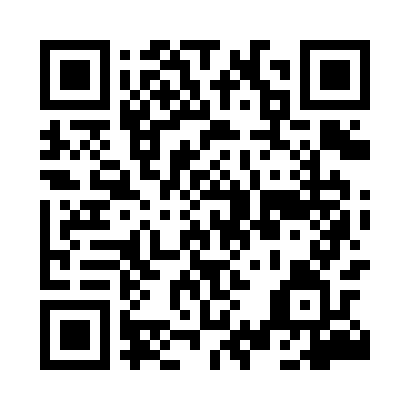 Prayer times for Szczawiczne, PolandMon 1 Apr 2024 - Tue 30 Apr 2024High Latitude Method: Angle Based RulePrayer Calculation Method: Muslim World LeagueAsar Calculation Method: HanafiPrayer times provided by https://www.salahtimes.comDateDayFajrSunriseDhuhrAsrMaghribIsha1Mon4:206:1312:405:087:088:542Tue4:186:1112:405:097:108:563Wed4:156:0812:395:107:118:584Thu4:126:0612:395:117:139:005Fri4:106:0412:395:127:149:026Sat4:076:0212:385:137:169:047Sun4:046:0012:385:147:179:068Mon4:025:5812:385:157:199:089Tue3:595:5612:385:167:209:1010Wed3:565:5412:375:187:229:1211Thu3:545:5212:375:197:239:1412Fri3:515:5012:375:207:259:1613Sat3:485:4812:375:217:269:1914Sun3:455:4612:365:227:289:2115Mon3:435:4412:365:237:309:2316Tue3:405:4212:365:247:319:2517Wed3:375:4012:365:257:339:2718Thu3:345:3812:355:267:349:3019Fri3:315:3612:355:277:369:3220Sat3:295:3412:355:287:379:3421Sun3:265:3212:355:297:399:3722Mon3:235:3012:355:307:409:3923Tue3:205:2812:345:317:429:4124Wed3:175:2612:345:327:439:4425Thu3:145:2412:345:337:459:4626Fri3:115:2212:345:347:469:4927Sat3:095:2112:345:347:489:5128Sun3:065:1912:345:357:499:5329Mon3:035:1712:345:367:519:5630Tue3:005:1512:335:377:529:59